R.A.S.E. (Regional Animal Shelter Educates)Sponsored by Fulton County Regional SPCA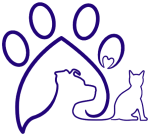 Fulton County Regional SPCA is excited to open its doors, once again, to RASE interns! Our internship program will engage young citizens, ages 12-16 years old, in the importance and functions of a non-profit animal shelter. If you are interested, please complete the application & essay, and return to Fulton County Regional SPCA by email to bobbijo@fcrspca.org no later than NO LATER THAN MAY 19, 2023. Applicants who have been accepted to the program will be notified by the evening of May 22, 2023.RASE INTERNSHIP DATES:June 4, 20231-3pmJune 11, 20231-3pmJune 25, 202310-11amApplicant InformationName:Address:DOB:Parent Name & Phone #:Allergies:School & Grade:Parent ConsentI give permission for my child, ____________________________, to apply to the RASE Jr. Internship Program. I completely understand that I am committing to making sure my child is on time for each of their sessions.______________________________________(Parent Signature)__________________ (Date)Intern ConsentI am submitting my application, essay, parent consent and consent to commit to the 3 week RASE Jr. Internship Program. If I am unable to commit to all 3 weeks, I understand my spot will be forfeited._______________________________________(Intern Signature)________________ (date)Essay RequirementOn another page and in a few sentences please answer the following questions. Why do you want to volunteer at the Fulton County Regional SPCA?Have you ever volunteered before? If so, where? Tell us a bit about that experience.Why is volunteering in your community so important?What impact do you think, you can you make at the Fulton County Regional SPCA?What impact, do you think, volunteering at the Fulton County Regional SPCA will have on you?Photo PermissionI give permission for my child to have their photos taken during the Fulton County Regional SPCA RASE program.Child’s Name ________________________________________________Legal Guardian Signature ______________________________________Date _______________________________________________________Intern T-Shirt Size (Adult) CHECK ONE ___ SMALL     ___ MEDIUM	___ LARGE ___ X-LARGEQuestions? Contact:Bobbi Jo Etherton-Haverly518-229-0390bobbijo@fcrspca.org 